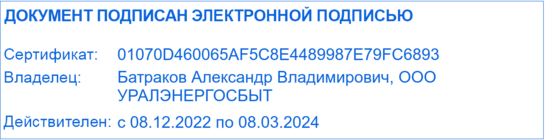 Общество с ограниченной ответственностью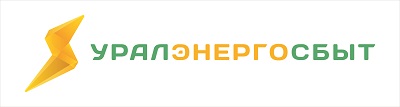  «Уральская энергосбытовая компания»Приложение к распоряжению ООО «Уралэнергосбыт»От 20.07.2023 № 74Правила проведения олимпиады по энергетике-2023 для учащихся средних общеобразовательных школ Челябинской области ЧелябинскСодержание1 Общие положения....................................................................................................................32 Участники олимпиады и сроки проведения..........................................................................33 Порядок участия и определения потребителей.....................................................................34 Ответственность участников и организаторов......................................................................45 Приложение №1. Согласие на использование и обработку 
персональных данных……………...……………………………………………………..........56 Приложение №2. Акт приема-передачи……….....................................................................6Настоящие правила определяют порядок и сроки проведения рекламной акции –олимпиады по энергетике-2023 среди учащихся средних общеобразовательных школ Челябинской области.Общие положенияОлимпиада по энергетике-2023 для учащихся средних общеобразовательных школ – рекламная акция, цель которой – популяризация среди подрастающего поколения бренда «Уралэнергосбыт», знаний по энергетике, энергосбережению и электробезопасности, а также в целях формирования положительного имиджа Общества.Организатором олимпиады является Общество с ограниченной ответственностью «Уральская энергосбытовая компания» (далее – Организатор).Организатором формируется Организационный комитет (далее – Оргкомитет). В его полномочия входит: разработка заданий, утверждение списков участников, победителей и призеров, формирование экспертного жюри, осуществление информационной поддержки олимпиады.Оргкомитет проводит проверку ответов, определяет победителей и призеров, оформляет соответствующие протоколы (в бумажной или электронной форме). В случае возникновения спорных ситуаций при определении победителей и призеров окончательное решение принимает Оргкомитет.Тема конкурса затрагивает вопросы сферы энергетики, энергосбережения и электробезопасности.Участники олимпиады и сроки проведенияК участию в олимпиаде допускаются учащиеся 8, 9 классов средних общеобразовательных школ Челябинской области.Информирование участников о сроках проведения и условиях олимпиады осуществляется посредством публикаций на сайте и официальных страницах компании в социальных сетях, в средствах массовой информации региона.Олимпиада проводится в два этапа:- первый этап (с 1 по 25 сентября) – отборочный, в ходе которого оргкомитет предлагает участникам выполнить задания по ссылке: https://forms.gle/SqahEd81HLbz1CRH9, а также направить в адрес организатора согласие на обработку персональных данных; - второй этап (с 25 сентября по 25 октября) – подведение итогов и награждение победителей.Порядок участия и определения победителей3.1 В течение первого этапа участники дистанционно отвечают на вопросы теста по энергетике, направляют в оргкомитет согласия законных представителей на обработку персональных данных в соответствии с Приложением №1 по электронной почте: press@uralsbyt.ru. Выполненные задания без согласия на обработку персональных данных не принимаются к участию в олимпиаде.3.2 Участники, набравшие максимальное количество баллов за правильные ответы, становятся победителями олимпиады.3.3 По итогам олимпиады определяются победители, занявшие первое, второе и третье места соответственно. Оргкомитет вручает следующие призы победителям олимпиады:- за 1 место: смарт-браслет Klikklog 11669.30 с логотипом стоимостью 3490 руб.; - за 2 место: внешний аккумулятор с дисплеем 20000 mAh 94235 с логотипом стоимостью 3610 руб.; - за 3 место: беспроводная мышь с подсветкой Pokket2 Eco с логотипом стоимостью 3469 руб.3.4 Информация о победителях публикуется на сайте и официальных страницах Организатора в социальных сетях.3.5 О конкретном месте, дате и времени награждения победители уведомляются дополнительно – лично по телефону или электронной почте.4 Ответственность участников и организаторов4.1 Факт участия в олимпиаде подразумевает, что учащийся и его законный представитель ознакомлен и тем самым выражает согласие с настоящими правилами.4.2 Участники олимпиады и их законные представители подтверждают своё согласие, что их персональные данные могут использоваться в соответствии с целями, указанными в настоящем Положении. Оргкомитет хранит, обрабатывает персональные данные исключительно в целях проведения олимпиады и ее освещения в средствах массовой информации. Каждый участник имеет право проверить свои данные и заявить об их исправлении или удалении.4.3 Обязательным условием для всех участников является соблюдение действующего законодательства Российской Федерации, а также этических норм.4.4 Адрес получения призов: 454080, Челябинская область, г. Челябинск, ул. Энтузиастов, 26А, или ближайшая к месту проживания победителя точка обслуживания Организатора.4.5 При получении приза победители или их законные представители (если учащемуся нет 14 лет) подписывают акт приема–передачи в двух экземплярах в соответствии с приложением №2. Один экземпляр акта приема-передачи остаётся у победителя, второй экземпляр передается организатору. 4.6 Денежная компенсация вместо призов не выдается.4.7 Неполученные, возвращённые или отказные призы признаются невостребованными. Невостребованные призы хранятся в течение двух недель со дня подведения итогов олимпиады у организатора. Приз ожидает получателя не более двух недель с момента уведомления о выигрыше. По истечении указанного срока невостребованные призы не выдаются и используются организатором по своему усмотрению.Приложение №1к Правилам проведения олимпиады по энергетике-2023 
для учащихся средних общеобразовательных школ Согласие на использование и обработку персональных данныхЯ,                                                                                                                                    , паспорт  серия _______________   №     _______________    выдан                                                                                                      _________________________________________________,      адрес проживания_______________________________________________, являющий родителем/ законным представителем ____________________________________________________, паспорт / свидетельство о рождении____________________________, подтверждаю свое ознакомление с Правилами проведения олимпиады по энергетике-2023 для учащихся 8-9 классов средних общеобразовательных школ Челябинской области, определяющими порядок ее проведения. На основании Семейного кодекса РФ и Федерального закона от 27.07.2006 г. № 152-ФЗ «О персональных данных» даю согласие на обработку своих персональных данных и персональных данных ребенка (далее-Ребенок) организатору олимпиады ООО «Уралэнергосбыт» (далее - Организатор), зарегистрированному по адресу: 454090, Челябинская область, г.о.Челябинский, вн. р-н Центральный, г. Челябинск, пр. Ленина, д.28д, помещ.4 (этаж 3), офис 6, включая сбор, систематизацию, накопление, хранение, уточнение (обновление, изменение), использование фото, видео информационных материалов для коммерческих, рекламных целей, связанных с деятельностью ООО «Уралэнергосбыт» в электронных и печатных СМИ, удаление, уничтожение персональных данных, а также подтверждаю, что данные, представленные в рамках олимпиады, являются полными и достоверными.Согласие даётся свободно, своей волей и в своем интересе в целях проведения олимпиады по энергетике и приглашения субъекта персональных данных для участия в данном конкурсе согласно настоящему положению.Перечень персональных данных Ребенка, на обработку которых даю согласие: фамилия, имя, отчество, школа, класс, возраст, домашний адрес, данные паспорта или свидетельства о рождении, телефон, адрес электронной почты, дополнительные данные, которые я сообщил (а) в анкете-заявлении. Я согласен (-а), что обработка персональных данных может осуществляться как с использованием автоматизированных средств, так и без таковых. Я оставляю за собой право отозвать настоящее согласие, письменно уведомив об этом ООО «Уралэнергосбыт». В случае получения моего письменного заявления об отзыве настоящего согласия ООО «Уралэнергосбыт» обязан прекратить обработку персональных данных и уничтожить персональные данные в срок, не превышающий 30 дней с даты поступления указанного отзыва. Настоящее согласие действует со дня его подписания до 31 декабря 2023 года, после чего персональные данные будут удалены в соответствии с законодательством Российской Федерации.                     ________________/_______________/                                                  Подпись                 Расшифровка                        Дата подписания «___»______________ 2023 г. Приложение №2к Правилам проведения олимпиады по энергетике-2023 
для учащихся средних общеобразовательных школ Акт приема-передачи                                                                                                               2023 г.ООО «Уралэнергосбыт» в лице _______________________________ передает победителю олимпиады по энергетике-2023 для учащихся средних общеобразовательных школ Челябинской области/ представителю победителя (нужное подчеркнуть) ______________________________________________________________ дата рождения _____________, паспорт серия ___________   номер _____________     выдан _________________________________________ дата выдачи _________________,                                                                       код подразделения _______________, зарегистрирован по адресу: ________________________________________________________________________,ИНН ___________________________, СНИЛС ___________________________, приз _________________________________ стоимостью _____________ рублей в количестве 1 штуки. Передал:ООО «Уралэнергосбыт»_______________________________ (______________)Принял:_______________________________ (______________)